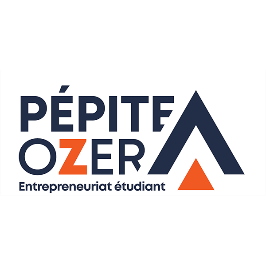 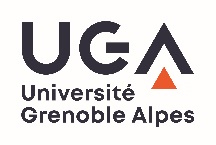 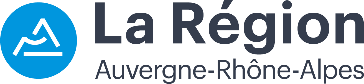 COMMUNIQUÉ DE PRESSEGrenoble, le 13 février 2023Proj’Expo : une demi-journée dans l’univers des étudiants qui entreprennent leur vie !Le Pôle étudiants pour l’innovation, le transfert et l’entrepreneuriat (Pépite oZer) de l’Université Grenoble Alpes organise le 23 mars 2023 la 7e édition de Proj’Expo, le forum des étudiants-entrepreneurs. L’occasion pour les 17 étudiants-entrepreneurs de la promotion 2022-2023 de présenter leurs projets au public, qui pourra également participer à diverses animations autour de l’entrepreneuriat. Depuis 7 ans, cet évènement fait la promotion de l’entrepreneuriat étudiant auprès de l’écosystème universitaire et professionnel, tout en donnant l’opportunité aux étudiants d’entrer en phase de test utilisateur et de se confronter à l’avis de clients potentiels.« On prototype une idée, non pas pour la présenter sous sa forme finale, mais tout simplement pour la rendre visible et tangible afin de mieux évaluer son potentiel. En présentant leur prototype, les étudiants pourront rapidement se rendre compte des limites du projet, mais ils pourront également mesurer la satisfaction de l’utilisateur et déterminer les besoins d’amélioration et de perfectionnement » commente Anaïs Allemand, chargée de projets Pépite oZer.Au programme :Les standsLes étudiants-entrepreneurs de Pépite oZer ne manquent pas d’imagination pour créer leur activité ! Pendant plusieurs semaines ils vont travailler sur le prototypage de leur projet dans l’optique de le présenter aux visiteurs. Proj’Expo leur donne ainsi l’opportunité d’entrer en phase de test utilisateur et de se confronter à l’avis des clients potentiels ! Venez découvrir leurs projets, laissez-vous embarquer dans leur univers et devenez temporairement l’utilisateur de leurs produits ou services.La Fresque de l’Esprit d’Entreprendre Venez découvrir les étapes clés pour monter un projet dans le cadre d’un atelier ludique et collaboratif.Découvrez les 17 projets des étudiants-entrepreneurs : Collecta : Collecte de déchets en milieux aquatique grâce à un drone bio inspiré d'une raie mantaLa dieulefitoise : Faire découvrir le terroir du pays de Dieulefit en Drôme provençaleGoOut : Application qui propose des activités/sorties locales en économisantOnce upon a cup : Librairie-café en IsèrepYto : Le premier réseau social qui centralisera les données pour aider particuliers et professionnels de jardineriekuroshop : Objets publicitaires écologiques pour une communication responsable.SCRIBINSTRUO : Service de rédaction Web et vente de formations en ligne en lien avec la rédaction (en français et en anglais)NAIADE : Je recycle des tissus de seconde main en vêtements personnalisables et sur-mesureBodySnow : Le bodysnow est une nouvelle discipline de glisse hivernale apportant de nouvelle sensation dû à une motricité inédite sur piste de ski.ABC Poliglota : Beaucoup plus qu’un cours de langue : un écosystème pour vous faire conquérir la triade de la liberté :  linguistique, géographique et économique.DinDin.video : Plateforme de mise en relation de créateurs de contenus audiovisuels et des médias avec des clients qui recherchent de la visibilité sur les réseaux sociauxTrameetz : Plateforme regroupant toutes les fonctionnalités dont le voyageur en sac à dos à besoin : rencontrer, s'informer, réserver, partager...Facilities : La plateforme de location commerciale courte durée.Discorev : Plateforme d'excursions locales et authentiques proposées par des seniors passionnés et expérimentésCRU.ELLE : Créer, porter, s'exprimerReartial : Permettre à des particuliers, fondations d'entreprise et entreprises l'accès à l'art du monde via une application mobile qui promouvra les artistes.Smart Rocket : Smart Rocket accompagne les entreprises dans l'innovation grâce à une expertise informatiqueInformations pratiquesLe forum Proj’expo se déroulera le jeudi 23 mars 2023 de 12h à 18h à EVE 701 Av. Centrale, 38400 Saint-Martin-d'Hères.Zoom sur PÉPITE oZer UGA Porté par l'Université Grenoble Alpes, PÉPITE oZer est l’un des 33 Pôles étudiants pour l’innovation, le transfert et l’entrepreneuriat (PÉPITE) sélectionnés et labellisés par le ministère en 2014. Il a pour missions la promotion de l’esprit d’entreprendre, la sensibilisation et la formation, toutes disciplines confondues de tous les étudiants de l’Académie de Grenoble, et la labellisation et l’accompagnement des étudiants dans le cadre du statut national étudiant-entrepreneur.De 90 à la rentrée 2021 à 150 actuellement, le nombre d’étudiants labellisés augmente chaque année. Être son propre patron, créer l’emploi de ses rêves, changer le monde, s’engager pour une cause ou tout simplement se lancer un défi et monter en compétences, les raisons des étudiants qui se lancent dans l’entrepreneuriat sont nombreuses et variées. À PROPOSL’Université Grenoble Alpes - UGADans le top 150 des meilleures universités mondiales du classement de Shanghai, ancrée sur son territoire, pluridisciplinaire et ouverte à l'international, l’UGA fait partie des 8 universités françaises labellisées initiatives d’excellence (IDEX). Depuis 2020, l'UGA intègre 3 établissements-composantes Grenoble INP, Institut d'ingénierie et de management-UGA, Science Po Grenoble-UGA, Ecole nationale supérieure d'architecture de Grenoble ENSAG-UGA et 3 composantes académiques Faculté des sciences-UGA, Ecole universitaire de technologie-UGA, Faculté Humanités, santé, sport, sociétés-UGA.59 000 étudiants dont 10 000 étudiants internationaux et 2 900 doctorants, et plus de 7 700 personnels se répartissent sur plusieurs campus de Grenoble et Valence principalement. Les organismes nationaux de recherche CEA, CNRS, Inria et Inserm sont associés encore plus étroitement à l’Université Grenoble Alpes pour développer une politique commune en recherche et valorisation à l’échelle internationale. Les relations avec l’INRAE, l’IRD et le CHU Grenoble Alpes sont également favorisées.https://www.univ-grenoble-alpes.fr/Contact presseMuriel Jakobiak-Fontana Directrice adjointe communication - Université Grenoble Alpes muriel.jakobiak@univ-grenoble-alpes.fr06 71 06 92 26Contact organisateurLaura Massinon Gestionnaire administratif et communicationDirection Entrepreneuriat – Université Grenoble Alpeslaura.massinon@univ-grenoble-alpes.fr04 57 04 14 91